DüsseldorferSchwimmclub 1898 e.V.Emanuel-Leutze-Straße 20* 40547 Düsseldorf * Telefon 0211/59 75 – 242 * info@dsc-1898.de *  www.dsc-1898.deAnmeldung(Die Mitgliedschaft ist nur nach Erteilung der Bankeinzugsvollmacht möglich.)Bitte in Druckbuchstaben gut leserlich ausfüllen. Vielen Dank!Name______________________________________Vorname___________________________________männlich ❒ weiblich ❒ divers ❒______Geburtsdatum: ______________________________________Geschlecht:Straße:PLZ:_____________________________________________________HausnummerOrt___________________________________Telefon:Handy______________________________________E-Mail_________________________________________________________________________Schwimmbad ______________________________Hiermit erkläre ich meinen Beitritt in den Düsseldorfer Schwimmclub 1898 e. V. Die Clubsatzung erkenne ich an.Datum____________________________________________________________________________________________________bei Minderjährigen die Unterschrift des gesetzlichen Vertreters……………………………………………………………………………………………………………………………………………………………………………………………..Ermächtigung zum Einzug von Forderungen durch LastschriftenHiermit ermächtige(n) ich/wir Sie widerruflich, die von mir/uns zu entrichtenden Zahlungen wegenBeitragsforderungenbei Fälligkeit zu Lasten meines/unseres Kontos durch Lastschrift einzuziehen.IBAN ______ ______ ______ ______ ______ ___BIC ________________Kontoführendes Kreditinstitut :_____________________________________________________________Wenn mein/unser Konto die erforderliche Deckung nicht aufweist, besteht seitens des kontoführenden Instituts keine Verpflichtung zur Einlösung. Teileinlösungen werden im Lastschriftverfahren nicht vorgenommen. Bei Nichteinlösung einer Lastschrift ohne Verschulden des Düsseldorfer Schwimmclub 1898 e.V. wird jeweilseine Gebühr in Höhe von 10,00 € zusätzlich zum Beitrag fällig.Name____________________________VornamePLZ/Ort______________________________________________________Straße/Haus-Nr. ____________________________Ort, Datum____________________________Unterschrift(en) ___________________________Düsseldorfer Schwimmclub 1898 e.V.Emanuel-Leutze-Straße 20 · D-40547 Düsseldorf · Telefon 02 11 / 59 75 –242IBAN DE29300501100013043476BIC DUSSDEDDXXXDeutscher Schwimm-Verband * Schwimmverband NRW e.V. * Stadtsportbund Düsseldorf89 deutsche Meisterschaften 108 deutsche Rekorde Bronze bei Paralympics 2012 in LondonE-Mail: info@dsc-1898.de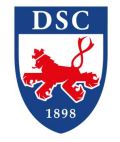 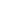 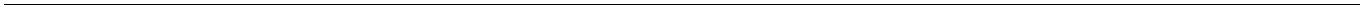 DüsseldorferSchwimmclub 1898 e.V.Beiträge(gültig ab 10. März 2023)Aufnahmegebühr (einmalig)25,00 €Erwachsene (nach Vollendung des 18. Lebensjahres)228,00 €Kinder, Jugendliche (bis zur Vollendung des 18. Lebensjahres)144,00 €144,00 €Schüler, Studenten, Wehr- und Zivildienstleistende(bis zur Vollendung des 27. Lebensjahres)Ausbildungsgebühr (für die Ausbildungskurse pro Halbjahrskurs)50,00 €120,00 €Fördermitglieder2342. Kind (bis zur Vollendung des 18. Lebensjahres). Kind (bis zur Vollendung des 18. Lebensjahres). Kind (bis zur Vollendung des 18. Lebensjahres). Familienmitglied unter 5 Jahren96,00 €48,00 €beitragsfreibeitragsfreibeitragsfreiEhrenmitglieder/EhrenvorsitzendeDie Mitgliederversammlung als oberstes Organ des Vereins entscheidet über Änderungen von Beiträgen undAbgaben. Die gültigen Beiträge sind in der Beitrags- und Finanzordnung (BFO) aufgeführt.Die aktuelle Satzung inklusive Nebenordnung erhalten Sie über unsere Geschäftsstelle oder im Internet unterwww.dsc-1898.de.Auszüge aus der Satzung und Allgemeines:❖Die Aufnahme eines Mitgliedes erfolgt nur durch schriftliche Anmeldung. Minderjährige bedürfen derUnterschrift des gesetzlichen Vertreters, der damit die finanziellen Verpflichtungen übernimmt.Die Kündigung der Mitgliedschaft erfolgt schriftlich durch Einschreiben an den Vorstand. Die Kündigungmuss bis zum dritten Werktag des Monats November zum Ablauf des jeweiligen Kalenderjahreseingegangen sein. Bei Minderjährigen bedarf es der Unterschrift des gesetzlichen Vertreters.❖❖Die Aufnahme erfolgt nur bei gleichzeitiger Erteilung einer Einzugsermächtigung. Der Einzug wirdvereinbarungsgemäß vorgenommen. Die Abbuchung erfolgt zum nächsten Einzugstermin. Die Rückweisungder Lastschrift entbindet nicht von der Zahlungsverpflichtung. Bei Nichteinlösung der Lastschrift ohneVerschulden des Düsseldorfer Schwimmclub 1898 e.V. wird jeweils eine Gebühr in Höhe von 10,00 €zusätzlich zum Beitrag fällig.❖❖Bei Eintritt im Laufe des Jahres wird der fällige Beitrag auf die restlichen Monate (inklusive Beitragsmonat)umgerechnet.Auf schriftlichen Antrag entscheidet der geschäftsführende Vorstand über Anträge auf Beitragsermäßigung.Anträge sind jährlich neu zu stellen. Sie sind generell auf den Einzelfall bezogen. Ein Rechtsanspruch aufErmäßigung für die Folgejahre ergibt sich nicht.❖Zutritt zu Einrichtungen bzw. Übungsstunden des Vereins haben nur Inhaber eines gültigenMitgliedsausweises.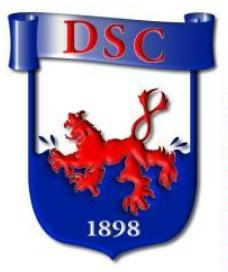 